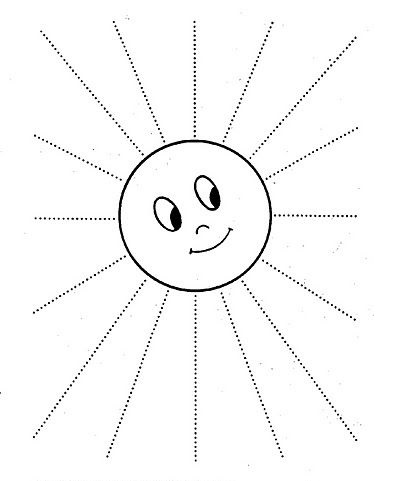 Pospájaj body do celku.Prosíme rodičov, aby dbali na správne sedenie dieťaťa pri stole.